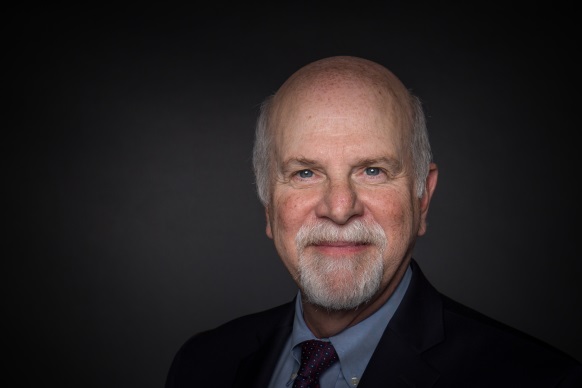 Keith A Frey, MD, MBAChief Physician Executive, Dignity Health ArizonaDr. Keith A. Frey is a physician executive and academic leader with strong clinical, informatics, business and leadership skills.  Dr. Frey, a former Phoenix Top Doctor and 2017 AZ Business Leader in Healthcare, has over thirty five years’ experience as a primary care physician, educator and researcher. Additionally, he has extensive experience in successful program development, leadership of healthcare teams, and technology project management. Dr. Frey’s career includes prominent leadership roles at Duke University, Providence Health, the University of Washington and Mayo Clinic.Dr. Frey is currently the Chief Physician Executive for Dignity Health in Arizona and has held this position since 2013.  His responsibilities include driving clinical excellence, superior patient experiences, academic integration and physician leadership development. He served as the President, Dignity Health Medical Group, a 200+ clinician, academic multispecialty medical group in Phoenix, from 2014 to 2018. He serves in board leadership roles for the Arizona Care Network and Mercy Care, and is a Clinical Professor, College of Health Solutions, Arizona State University.Dr. Frey holds BS in Biology from the Virginia Military Institute, an MD degree from the Medical College of Virginia, and an MBA from Duke University. He is board certified in both Family Medicine and Clinical Informatics, and is an Independent Certified Coach, Teacher, Trainer and Speaker with The John Maxwell Team. On a personal note, he enjoys international travel, golf, spending time with family and participating in church activities.